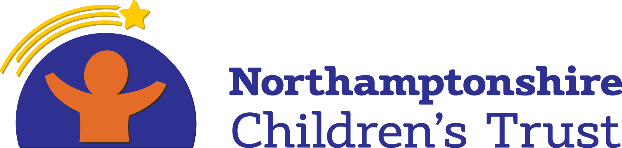 Good Practice guide – case allocation